 Items in a Store’s Return Bin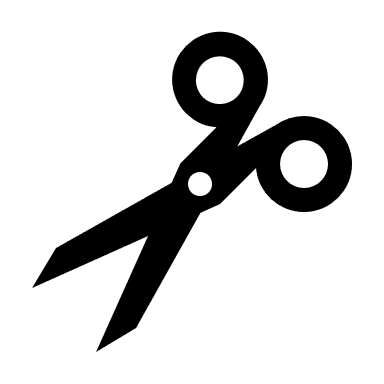 ToasterFrying panBuilding blocksStuffed animal bearMugsScooterRunning shoesLight bulbsSweaterCar snow brushJigsaw puzzleJeansRain bootsBoard gameSocksT-shirtSnowsuitSoccer ball